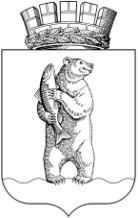 Администрациягородского округа АнадырьПОСТАНОВЛЕНИЕОт 18.06.2020	                                                                                                        № 363В целях приведения нормативных правовых актов Администрации городского округа Анадырь в соответствие с действующим законодательством,ПОСТАНОВЛЯЮ:1. Внести в Постановление Администрации городского округа Анадырь                   от 28 мая 2020 года № 301 «Об утверждении Порядка предоставления в 2020 году субсидии из бюджета городского округа Анадырь субъектам предпринимательской деятельности на возмещение затрат по оплате коммунальных услуг в условиях ухудшения ситуации в связи с распространением новой коронавирусной инфекции» (далее – Постановление) следующие изменения:1.1. наименование Постановления изложить в следующей редакции: «Об утверждении Порядка предоставления в 2020 году субсидии из бюджета городского округа Анадырь субъектам предпринимательской деятельности на возмещение части затрат по оплате коммунальных услуг в условиях ухудшения ситуации в связи с распространением новой коронавирусной инфекции»;1.2. в пункте 1 Постановления слова «возмещение затрат» заменить словами «возмещение части затрат».2. Внести в Порядок предоставления в 2020 году субсидии из бюджета городского округа Анадырь субъектам предпринимательской деятельности на возмещение затрат по оплате коммунальных услуг в условиях ухудшения ситуации в связи с распространением новой коронавирусной инфекции (далее – Порядок) следующие изменения:2.1. наименование Порядка изложить в следующей редакции: «Об утверждении Порядка предоставления в 2020 году субсидии из бюджета городского округа Анадырь субъектам предпринимательской деятельности на возмещение части затрат по оплате коммунальных услуг в условиях ухудшения ситуации в связи с распространением новой коронавирусной инфекции»;2.2. по тексту приложений к Порядку слова «возмещение затрат» заменить словами «возмещение части затрат».3. Настоящее постановление опубликовать в газете «Крайний Север»                         и разместить на официальном информационно-правовом ресурсе городского округа Анадырь – WWW.NOVOMARIINSK.RU.4. Контроль за исполнением настоящего постановления возложить                            на заместителя Главы Администрации городского округа Анадырь - начальника Управления финансов, экономики и имущественных отношений Администрации городского округа Анадырь Тюнягину Ю.И.Глава Администрации                                                                                  Л.А. НиколаевО внесении изменений в Постановление Администрации городского округа Анадырь от 28 мая 2020 года № 301 